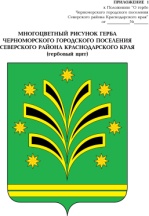 АДМИНИСТРАЦИЯ ЧЕРНОМОРСКОГО ГОРОДСКОГО ПОСЕЛЕНИЯСЕВЕРСКОГО РАЙОНАПОСТАНОВЛЕНИЕот 03.02.2017                                                                                               № 53  пгт ЧерноморскийОб утверждении Порядка разработки среднесрочного финансового плана Черноморского городского поселения Северского районаВ соответствии со статьей 174 Бюджетного кодекса Российской Федерации, с Федеральным законом от 3 декабря 2012 года № 244-ФЗ "О внесении изменений в Бюджетный кодекс Российской Федерации и отдельные законодательные акты Российской Федерации",                               п о с т а н о в л я ю:1. Утвердить Порядок разработки среднесрочного финансового плана Черноморского городского поселения Северского района, согласно приложению.2.  Контроль за выполнением настоящего постановления возложить на начальника финансового отдела администрации Черноморского городского поселения Северского района   Н.Г.Бойко. 3. Постановление вступает в силу со дня его подписания.Глава Черноморского городского поселенияСеверского района                                                                          С.А.ТаровикПРИЛОЖЕНИЕУТВЕРЖДЕН постановлением администрацииЧерноморского городского поселения Северского района от 03.02.2017 года № 53 Порядок разработки среднесрочного финансового плана Северского сельского поселения1. Общие положения1.1. Настоящий Порядок регламентирует разработку среднесрочного финансового плана Черноморского городского поселения Северского района (далее - среднесрочный финансовый план) в соответствии с действующим бюджетным законодательством в целях установления единого подхода к формированию основных параметров бюджета Черноморского городского поселения Северского района 1.2. Среднесрочный финансовый план - документ, содержащий параметры (основные показатели) бюджета Черноморского городского поселения Северского района, формируемый одновременно с проектом бюджета Черноморского городского поселения Северского района на очередной финансовый год, на основе прогноза социально-экономического развития Черноморского городского поселения Северского района и содержащий данные о прогнозных возможностях бюджета по мобилизации доходов, привлечению муниципальных заимствований и финансированию основных расходов бюджета Черноморского городского поселения Северского района.1.3. Среднесрочный финансовый план разрабатывается на три года, из которых: первый год - очередной финансовый год, на который осуществляется разработка проекта бюджета муниципального образования; следующие два года - плановый период, на протяжении которого прослеживаются результаты заявленной финансово-экономической политики.2. Разработка среднесрочного финансового плана2.1. Разработку проекта среднесрочного финансового плана осуществляет финансовый отдел администрации Черноморского городского поселения Северского района (далее - финансовый отдел) по форме в соответствии с приложениями № 1 к настоящему Порядку и в сроки, 2установленные для разработки проекта бюджета Черноморского городского поселения Северского района на очередной финансовый год. 2.2. Среднесрочный финансовый план утверждается главой Черноморского городского поселения Северского района и представляется одновременно с проектом бюджета Черноморского городского поселения Северского района в Совет депутатов Черноморского городского поселения Северского района.2.3. Значения показателей среднесрочного финансового плана и основных показателей проекта бюджета Черноморского городского поселения Северского района должны соответствовать друг другу.2.4. Показатели среднесрочного финансового плана Черноморского городского поселения Северского района могут быть изменены при разработке и утверждении среднесрочного финансового плана на очередной финансовый год и плановый период в связи с уточнением основных параметров прогноза социально-экономического развития на очередной финансовый год и плановый период.2.5. Среднесрочный финансовый план Черноморского городского поселения Северского района разрабатывается путем уточнения параметров указанного плана на плановый период и добавления параметров на второй год планового периода. 2.6. Пояснительная записка к проекту среднесрочного финансового плана составляется финансовым отделом и должна содержать обоснование параметров среднесрочного финансового плана, сопоставление параметров среднесрочного финансового плана с ранее одобренными параметрами с указанием причин планируемых изменений.2.7. Среднесрочный финансовый план состоит из двух разделов:2.7.1. Первый раздел "Основные параметры среднесрочного финансового плана" содержит следующие параметры:- прогнозируемый общий объем доходов сформированный на основе прогноза социально-экономического развития Черноморского городского поселения Северского района в условиях действующего на день внесения проекта решения о бюджете в Совет Черноморского городского поселения Северского района законодательства о налогах и сборах и бюджетного законодательства Российской Федерации, законов   Краснодарского края и нормативно правовых актов администрации муниципального образования Северский район и администрации Черноморского городского поселения Северского района, устанавливающих неналоговые доходы бюджета Черноморского городского поселения Северского района;- прогнозируемый общий объем расходов сформированный исходя из объема бюджетных ассигнований планирование которых осуществляется в соответствии с методикой утвержденной администрацией Черноморского городского поселения Северского района по главному распорядителю 3бюджетных средств, разделам и подразделам классификации расходов бюджета Северского сельского поселения;- прогнозируемый общий объем безвозмездных поступлений из краевого и районного бюджетов;- данные о дефиците (профиците) бюджета Черноморского городского поселения Северского района;- данные о верхнем пределе муниципального долга по состоянию на        1 января года, следующего за очередным финансовым годом (очередным финансовым годом и каждым годом планового периода).2.7.2. Второй раздел "Распределение объема бюджетных ассигнований по главному распорядителю бюджетных средств, разделам и подразделам классификации расходов бюджета" содержит объем бюджетных ассигнований по разделам и подразделам классификации расходов бюджета Северского сельского поселения.  Начальник финансового отдела                                                         Н.Г.Бойко  4ПРИЛОЖЕНИЕ № 1к Порядку разработки среднесрочного финансового плана Черноморского городского поселения Северского районаСРЕДНЕСРОЧНЫЙ  ФИНАНСОВЫЙ ПЛАНЧерноморского городского поселения Северского района на 20__ - 20__ годыРаздел I. Основные параметры среднесрочного финансового планана 20__-20__ годы(тыс.руб.)5Раздел II. Распределение объемов бюджетных ассигнований по главным распорядителям бюджетных средств, разделам и подразделам классификации расходов бюджета на 20____  -20___ годыНачальник финансового отдела					              Н.Г.Бойко № п/пНаименование показателяОчередной финансовый год, прогнозПлановый период (1), прогнозгодПлановый период (2), прогнозгод12341.Местный бюджет Черноморского городского поселения Северского района1.1Прогнозируемый общий объем доходов 1.2Прогнозируемый общий объем расходов1.3Безвозмездные поступления1.4Дефицит (-), профицит (+)                                 1.5 Верхний предел муниципального внутреннего долга по состоянию на 1 января года, следующего за отчетным финансовым годом (очередным финансовым годом и каждым годом планового периода)(тыс. рублей)(тыс. рублей)(тыс. рублей)№ п/п№ п/пНаименованиеНаименованиеРзПрСуммаСуммаСуммаСуммаСуммаСумма№ п/п№ п/пНаименованиеНаименованиеРзПрОчередной финансовый год, прогнозОчередной финансовый год, прогнозОчередной финансовый год, прогнозОчередной финансовый год, прогнозПлановый период (1), прогнозгодПлановый период (2), прогнозгод12234555567